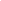 Résiliation de l’hypothèque n° *Bien immobilier: Copropriété/maison individuelle, rue n°, CP LocalitéMadame,Monsieur,Par la présente, je résilie mon hypothèque n° * au * (délai de résiliation ordinaire).Merci de bien vouloir me confirmer la bonne réception de ce courrier.Meilleures salutationsPrénom Nom